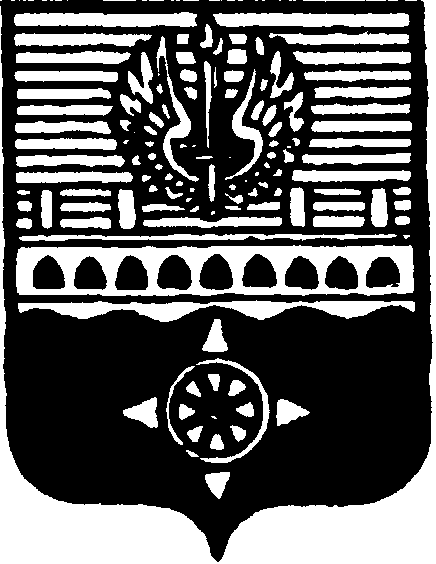 СОВЕТ ДЕПУТАТОВМУНИЦИПАЛЬНОГО ОБРАЗОВАНИЯ ГОРОД ВОЛХОВВОЛХОВСКОГО МУНИЦИПАЛЬНОГО РАЙОНАЛЕНИНГРАДСКОЙ ОБЛАСТИРЕШЕНИЕот 16 марта 2023 года                                                                                                    № 2Заслушав и обсудив представленный главой администрации Волховского муниципального района Брицуном А.В. отчет о результатах своей деятельности и деятельности администрации Волховского муниципального района в части исполнения переданных полномочий от МО город Волхов, руководствуясь частью 11.1 статьи 35, пунктом 2 части 6.1 статьи 37 Федерального закона от 6 октября 2003 года № 131-ФЗ «Об общих принципах организации местного самоуправления в Российской Федерации», в соответствии с частью 3 статьи 24 Устава МО город Волхов, Совет депутатов муниципального образования город Волхов Волховского муниципального района Ленинградской областирешил:	1. Принять к сведению отчет главы администрации Волховского муниципального района  Брицуна А.В. о результатах своей деятельности и деятельности администрации Волховского муниципального района в части исполнения переданных полномочий от МО город Волхов, в том числе о решении вопросов, поставленных Советом депутатов МО город Волхов,  за 2022 год, согласно приложению. 2. Настоящее решение подлежит официальному опубликованию в сетевом издании «ПРО ВОЛХОВ».	Глава муниципального образованиягород Волхов                                                                     Волховского  муниципального района   Ленинградской области                                                                             Арутюнян А.Ю. Об отчете главы администрации Волховского муниципального района о результатах своей деятельности и деятельности администрации Волховского муниципального района в части исполнения переданных полномочий от МО город Волхов за 2022 год